Publicado en Madrid el 25/07/2019 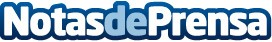 Herbalife Nutrition: El 65% de los españoles cree que los costes altos son la principal barrera para emprenderAunque emprender un negocio propio es el ideal al que aspiran el 43% de los españoles, los costes asociados y la incertidumbre económica suelen frenar a los potenciales emprendedores. Un estudio de mercado realizado por OnePoll para Herbalife Nutrition, con 23.500 personas encuestadas en 24 países, reveló estos y muchos más datos sobre las características del emprendimientoDatos de contacto:José Domingo Guariglia917818090Nota de prensa publicada en: https://www.notasdeprensa.es/herbalife-nutrition-el-65-de-los-espanoles Categorias: Nacional Finanzas Emprendedores Recursos humanos http://www.notasdeprensa.es